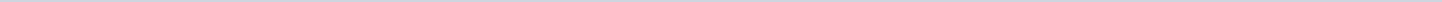 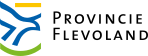 Provincie FlevolandAangemaakt op:Provincie Flevoland29-03-2024 07:21Ingekomen stukken20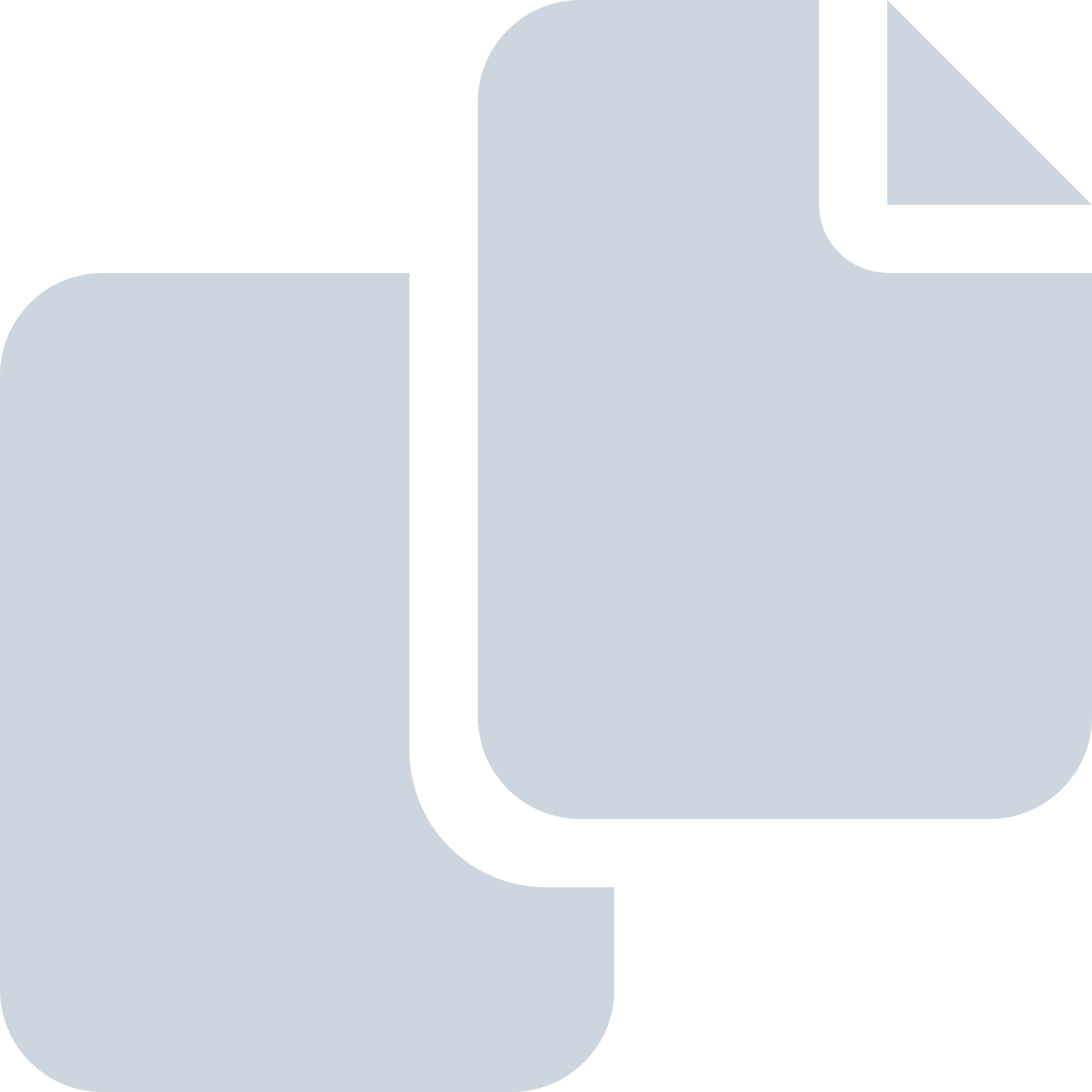 Periode: maart 2019#Naam van documentPub. datumInfo1.Randstedelijke Rekenkamer Jaarstukken 201828-03-2019PDF,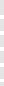 432,99 KB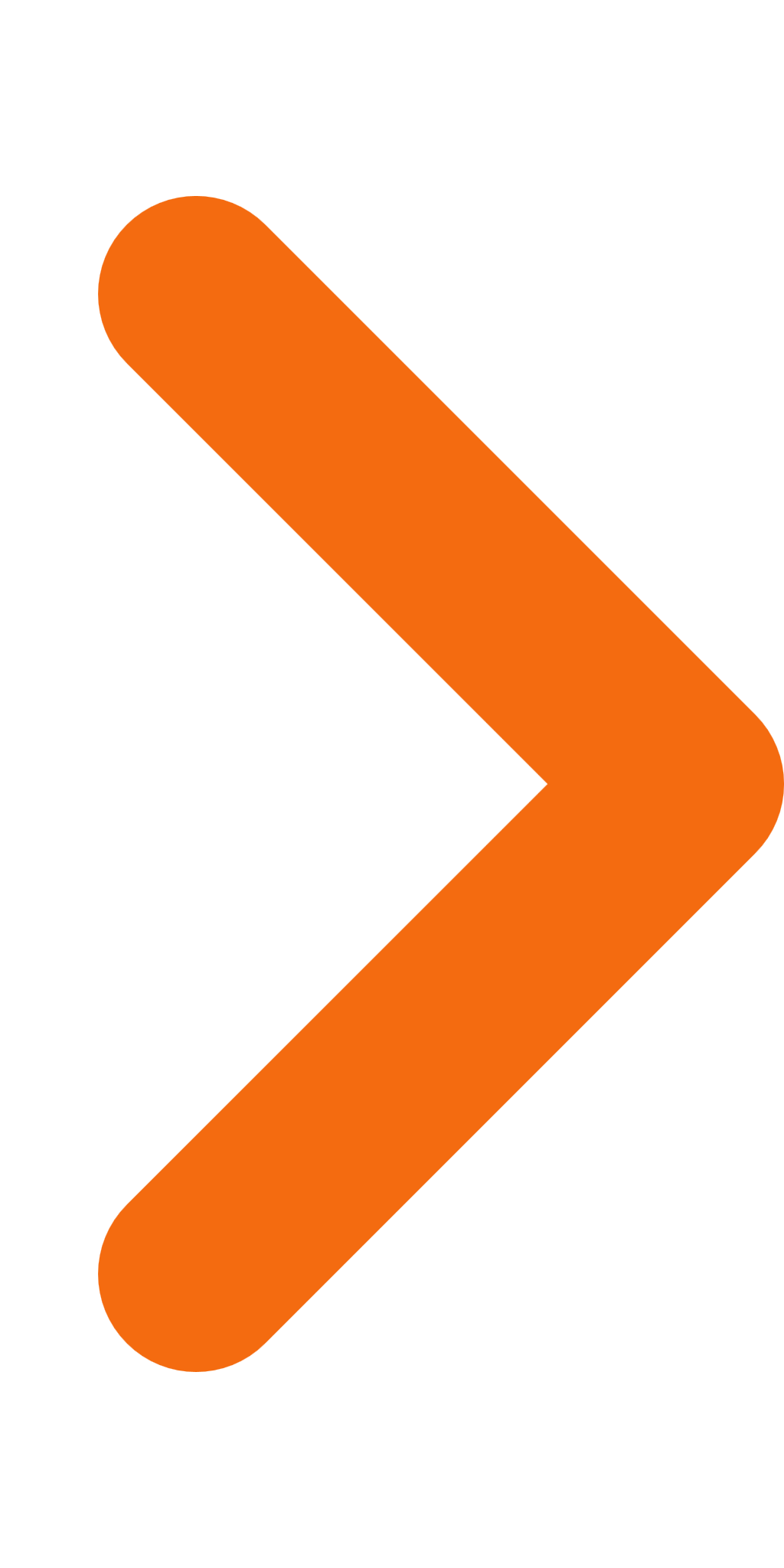 2.Randstedelijke Rekenkamer Onderzoeksopzet Wonen28-03-2019PDF,976,08 KB3.Kennisgeving OFGV inzake voorlopige jaarrekening 2018 Omgevingsdienst Flevoland &amp; Gooi- en Vechtstreek28-03-2019PDF,176,15 KB4.Reactie Flevoland agendering MRA28-03-2019PDF,347,34 KB5.Mededeling aanbieden jaarverslag bezwaar en beroep 201828-03-2019PDF,343,51 KB6.Mededeling PS Evaluatie MKB Doorstartfonds28-03-2019PDF,1,16 MB7.mededeling - Plafondverhoging JOLA 201828-03-2019PDF,71,36 KB8.Mededeling PS pilot preventie remmende intergenerationele overdracht28-03-2019PDF,1,25 MB9.Mededeling voor PS over Conditie grote grazers en bijvoeren21-03-2019PDF,118,19 KB10.Perspectiefnota 2020-202321-03-2019PDF,131,39 KB11.Besluitenlijst GS d d  dinsdag 12 maart 201921-03-2019PDF,321,15 KB12.Mededeling Staten merknaam en huisstijl regionaal ov Oost21-03-2019PDF,8,03 MB13.mededeling  Plafondverhoging Niet Productieve Investeringen Water 2018 POP321-03-2019PDF,1,19 MB14.Persbericht Oostvaardersplassen  Deel konikpaarden Oostvaardersplassen naar Spanje en Wit-Rusland14-03-2019PDF,23,69 KB15.PS-mededeling Uitvoering geitenstop14-03-2019PDF,173,97 KB16.mededeling Ontwerp verordening en programma Geitenhouderijen14-03-2019PDF,85,94 KB17.Kennisgeving  mening dierenleed Oostvaarderplassen07-03-2019PDF,15,31 KB18.Maandupdate Staatsbosbeheer Oostvaardersplassengebied maart 201907-03-2019PDF,1,95 MB19.Mededeling IBT Wabo 201807-03-2019PDF,319,00 KB20.Mededeling m.b.t. ontwerp Natuurbeheerplan Flevoland 202007-03-2019PDF,9,67 MB